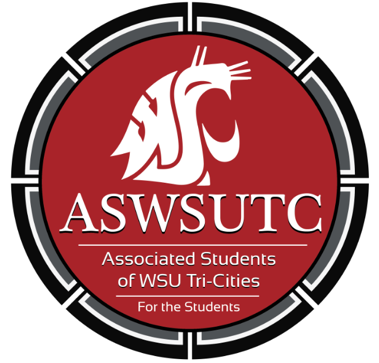 Associated Students ofWashington State University Tri-CitiesSenate MeetingAgendaSeptember 19, 2018 | 8:10 AMSUB 120NIntroductionsMarie, Graduation SenatorAshley, CAHNRS SenatorTaylor, Education SenatorTurner, Business SenatorFarha, University Senator Anjhie, Nursing SenatorSierra, Senate Pro-tempore Christina, Judicial Board Member Gerard, University senatorAkanna, Director of Legislative Affairs Carter, Graphic Design Remy, Executive Assistant Lian, Director of diversity affairsZach, President Additions, Deletions, and/or Clarifications to the AgendaZach would like to jump to things and thus would like to make the 3 agenda items into one.Anjhie moves to approve Zach’s plan.Gerard SecondsMotion passes (all in favor)Reading and Approval of MinutesTaylor moves to approve the minutesAshley seconds the motionMotion passes (all approves)Unfinished BusinessNew BusinessExecutive UpdatesFeedback on library and policesNew Student conduct coming out- savanna will emailSenate UpdatesDirector UpdateCoug day application opened todayLian- gather questions for SHE Empower Advisor UpdatesCareer fairNext Tuesday- opening of den Next week, smores and bonfire through student lifeJudicial UpdatesVoting ends tomorrow Staff Updates Astrid running social media accountsOpen Forum & AnnouncementsLeg committee, PLEASE EMAIL Akanna backTaylor will be resigning Adjournment9:05